, For contact details visit www.si.se 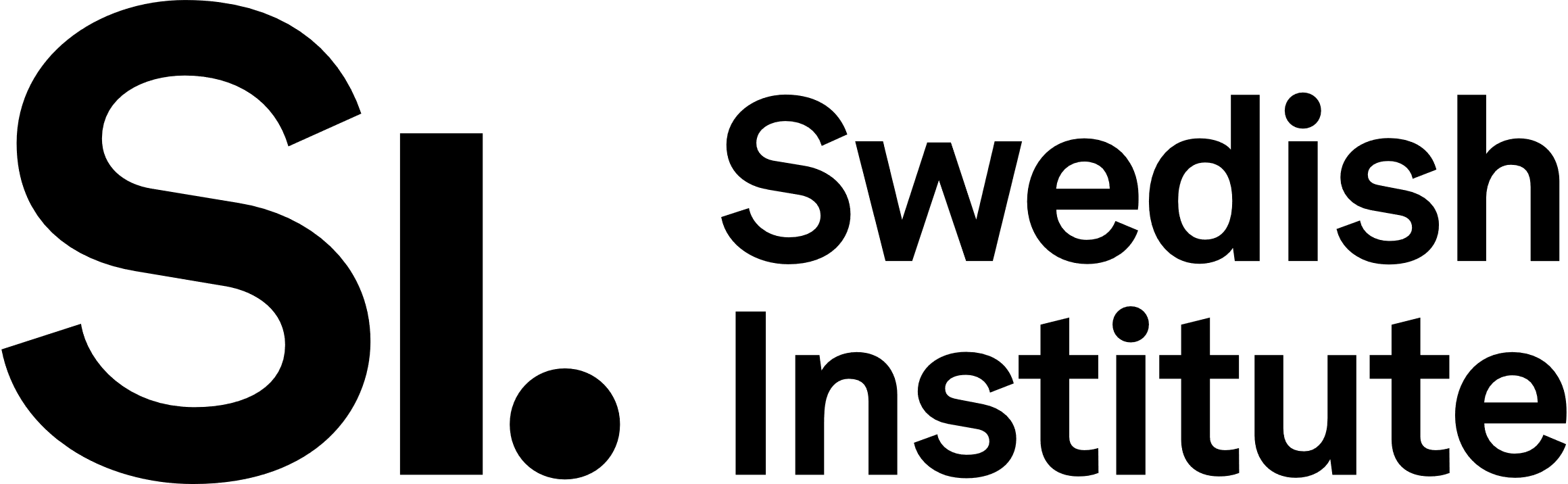 The Swedish Institute Ukraine Cooperation ProgrammeEnclosure 0: Project preparation descriptionCall for funding with application deadline 15 May 2024Project acronym	Project titleType of projectMain applicant organisationProject leader/contact personAbout this enclosureThis enclosure should be used with applications for the grant type project preparation only and thereby replaces the enclosures 1 project relevance and 2 project implementation (cooperation projects, training programmes). The enclosure contains questions related to the project focus, the project logic and work plan, as well as the formal partnership and/or identified organisations that will be approached for partnership expansion.Project focusa)	Choose one thematic option as focus for the project.The thematic options are closely related to support areas 3 and 5 in Sweden’s strategy for recovery and reform cooperation with Ukraine 2023-2027. See the SI website for a list of examples of what each thematic option may include.Please describe if the project also relates to any other thematic option from the list above, and/or relevant topics mentioned in support areas 1, 2 or 4 of the above-mentioned strategy.Maximum 1 500 characters (incl. spaces, optional question)Describe a challenge and/or opportunity for Ukraine that the project intends to address. It must be relevant to the project focus as indicated above in 1.1.a. but may also in addition relate to the answer in 1.1.b.Maximum 2 000 characters (incl. spaces, mandatory question)Project aim and objectivesState the overall aim of the project.Maximum 200 characters (incl. spaces, mandatory question)Short-term project objectivesThe applicant should formulate between one and five (1-5) short-term project objectives, within the list of pre-defined target types below. These are a breakdown of the overall project aim and describe what must be achieved by the end of the project period at the latest.PartnershipDescribe the formal project partnership and how it reflects the project focus and the identified challenge or opportunity for Ukraine.Maximum 1 500 characters (incl. spaces, optional question)Specify in the table below also additional organisations not already confirmed but identified as possible future partners, to be approached during the project.Mandatory if a partnership is not yet establishedProject setup and work planDescribe the project setup as a whole and the mix of activities.Maximum 2 000 characters (incl. spaces, mandatory question)Elaborate on factors which are of particular importance for being able to carry out a project with Ukraine under the present circumstances.Maximum 2 000 characters (incl. spaces, mandatory question)Work planMake a work plan using the table below (mandatory). State the preliminary time frame. If relevant, divide into work packages. Day-to-day activities and planned events should be mentioned. Please indicate if events are digital, physical or hybrid and/or in which country. Make sure that the work plan activities support the short-term objectives. The work plan should be detailed enough for SI to be able to understand the logic connection between the identified challenge/opportunity, project aim, short-term objectives, activities, and budget.Future cooperationProject preparation grants may be used not only to prepare for larger SI-funded projects but could also lay foundation for other types of cooperation, either with national or international funding.Describe how results from the project will be used, for example within the partner organisations, in future cooperation and/or among stakeholders/by end users.Maximum 2 000 characters (incl. spaces, mandatory question)What would be the next step in your plans to continue to cooperate after the project has ended. If relevant, please also indicate possible funding opportunities for future cooperation.Maximum 2 000 characters (incl. spaces, mandatory question)Short-term objective (one per column/row) Target typeIndicator(s)Expected result(s)(max. 300 characters)(click to select)(max. 300 characters)(max. 300 characters)12345Name of organisationType of organisationBased in countryReason for interest and status/progress of partnership discussion (max. 400 characters)Time frame and (if relevant) work packagePlace / Country or onlineShort description of main activities, events, project meetings etc. If you have recurring similar activities, please group them in your description if necessaryParticipating partners and if relevant target groups/stakeholders Responsible partner(max 100)(max 100)(max 350)(max 250)(max 100)YYMM - YYMMYYMM - YYMMYYMM - YYMMYYMM - YYMMYYMM - YYMMYYMM - YYMMYYMM - YYMMYYMM - YYMMYYMM - YYMMYYMM - YYMM